CUSTOM BEEF CUTTINGOUR LADY OF VICTORY FARMS(315) 887-0322PO BOX 335VICTORY, NY 13033Customer’s Name:				 Telephone:					Address:					Chuck Roasts		lbs.Chuck Steaks		inches      # per packRib Roast		lbs. Bone in  Yes/NoorRib Steak		inches Bone In Yes/No	 Short Rib			Stew Beef			Ground Beef		Soup Bones		Marrow Bones   ______Flank Steaks		Skirt Steak             _____Oxtail                   ______Heart			Tongue			Liver			Kidney                _______ Cow Weight:					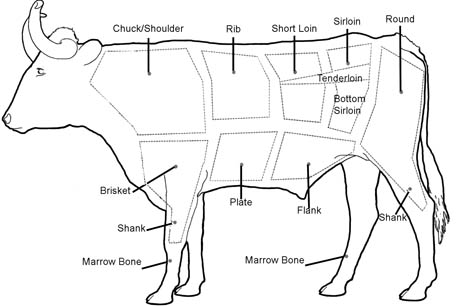 Date:						Email:						Whole:			Half:			Split-half:					T-bone Steak             inches	Porterhouse   	        inchesOR	Strip Steaks    	        inches       Tenderloins    	        inchesSirloin Steaks______inchesRump/Rolled Roast    	        lbs.Round-	Steaks	                      inches              Roast	                      lbs.	             Cutlets	                      # per pack  Cube Steaks               # per pack	Sirloin Tips-Roast	           	        lbs.  Steaks	           	        inchesTotal Price:					